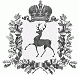 АДМИНИСТРАЦИЯ КУШНУРСКОГО  СЕЛЬСОВЕТАШАРАНГСКОГО МУНИЦИПАЛЬНОГО РАЙОНАНИЖЕГОРОДСКОЙ ОБЛАСТИП О С Т А НО В Л Е Н И Еот 07.04.2015 г. 							№  9О внесении дополнений в Положение о порядке организации и осуществления муниципального контроля в области торговой деятельности на территории Кушнурского сельсовета, утвержденного постановлением администрации Кушнурского сельсовета от  09.09.2013г.  № 17   В целях приведения в соответствие с действующим законодательством администрация Кушнурского сельсовета постановляет:Внести в Положение о порядке организации и осуществления муниципального контроля в области торговой деятельности на территории Кушнурского сельсовета, утвержденного постановлением администрации Кушнурского сельсовета от  09.09.2013г.  № 17 (далее – Положение)  следующие дополнения:Дополнить Положение разделом 6.1, 6.2. следующего содержания:«6.1.   Обязанности должностных лиц органа   муниципального контроля при проведении проверкиДолжностные лица органа муниципального контроля в области торговой деятельности при проведении проверки обязаны:6.1.1. Своевременно и в полной мере исполнять предоставленные в соответствии с действующим законодательством полномочия по предупреждению, выявлению и пресечению нарушений требований, установленных муниципальными правовыми актами, в области торговой деятельности.6.1.2. Соблюдать законодательство Российской Федерации, права и законные интересы юридического лица, индивидуального предпринимателя, проверка которых проводится.6.1.3. Проводить проверку на основании распоряжения администрации Кушнурского сельсовета о ее проведении в соответствии с ее назначением.6.1.4. Проводить проверку только во время исполнения служебных обязанностей, выездную проверку только при предъявлении служебных удостоверений, копии распоряжения администрации Кушнурского сельсовета и в случае, предусмотренном федеральными законами, копии документа о согласовании проведения проверки.6.1.5. Не препятствовать руководителю, иному должностному лицу или уполномоченному представителю юридического лица, индивидуальному предпринимателю, его уполномоченному представителю присутствовать при проведении проверки и давать разъяснения по вопросам, относящимся к предмету проверки.6.1.6. Предоставлять руководителю, иному должностному лицу или уполномоченному представителю юридического лица, индивидуальному предпринимателю, его уполномоченному представителю, присутствующим при проведении проверки, информацию и документы, относящиеся к предмету проверки.6.1.7. Знакомить руководителя, иное должностное лицо или уполномоченного представителя юридического лица, индивидуального предпринимателя, его уполномоченного представителя с результатами проверки.6.1.8. Не допускать необоснованное ограничение прав и законных интересов граждан, в том числе индивидуальных предпринимателей, юридических лиц.6.1.9. Доказывать обоснованность своих действий при их обжаловании юридическими лицами, индивидуальными предпринимателями в порядке, установленном законодательством Российской Федерации.6.1.10. Соблюдать сроки проведения проверки, установленные Федеральным законом N 294-ФЗ.6.1.11. Не требовать от юридического лица, индивидуального предпринимателя документы и иные сведения, представление которых не предусмотрено законодательством Российской Федерации.6.1.12. Перед началом проведения выездной проверки по просьбе руководителя, иного должностного лица или уполномоченного представителя юридического лица, индивидуального предпринимателя, его уполномоченного представителя ознакомить их с положениями административного регламента, в соответствии с которым проводится проверка.6.1.13. Осуществлять запись о проведенной проверке в журнале учета проверок.6.2. Права юридического лица, индивидуального предпринимателя при проведении проверкиРуководитель, иное должностное лицо или уполномоченный представитель юридического лица, индивидуальный предприниматель, его уполномоченный представитель при проведении проверки имеют право:6.2.1. непосредственно присутствовать при проведении проверки, давать объяснения по вопросам, относящимся к предмету проверки. 6.2.2.  Получать от органов   муниципального контроля, их должностных лиц информацию, которая относится к предмету проверки и предоставление которой предусмотрено действующим законодательством.6.2.3. Знакомиться с результатами проверки и указывать в акте проверки о своем ознакомлении с результатами проверки, согласии или несогласии с ними, а также с отдельными действиями должностных лиц органа муниципального контроля.4) Обжаловать действия (бездействие) должностных лиц органа муниципального контроля, повлекшие за собой нарушение прав юридического лица, индивидуального предпринимателя при проведении проверки, в административном и (или) судебном порядке в соответствии с законодательством Российской Федерации.5)  Привлекать Уполномоченного при Президенте Российской Федерации по защите прав предпринимателей либо уполномоченного по защите прав предпринимателей в Нижегородской области к участию в проверке.».2. Контроль за исполнением настоящего постановления оставляю за собой.Глава администрации                                              С.В.Лежнин